Первый заместитель ГлавыАдминистрации г.о. Лыткарино                                                                             Л.С. Иванова     Рассылка: Иванова Л.С. Сектор муниц. контроля Юр. отделОтдел бухучетаФинансовое управлениеУправление образованияУправление ЖКХ и РГИКУИСМИПрокуратураУтвержден постановлением Главы г.о. Лыткариноот ________ 2018 г. N _______Порядок проведения Администрацией городского округа Лыткарино анализа осуществления главными администраторами бюджетных средств внутреннего финансового контроля I. Общие положения1. Настоящий Порядок проведения Администрацией городского округа Лыткарино анализа осуществления главными администраторами бюджетных средств внутреннего финансового контроля (далее - Порядок) устанавливает последовательность действий должностных лиц Администрации городского округа Лыткарино (далее - Администрация) при проведении анализа внутреннего финансового контроля, осуществляемого главными администраторами средств бюджета города Лыткарино, (далее - главные администраторами бюджетных средств, Анализ).2. Целью Анализа является оценка качества осуществления главными администраторами бюджетных средств внутреннего финансового контроля формирование предложений о принятии мер по повышению качества внутреннего финансового контроля.II. Организация и проведение Анализа4. Анализ проводится ежегодно уполномоченными лицами Администрации городского округа Лыткарино на основании документов, материалов, информации, полученных от главных администраторов бюджетных средств.5. В целях получения информации об осуществлении внутреннего финансового контроля уполномоченными лицами осуществляется подготовка запроса главным администраторам бюджетных средств о представлении информации (далее - запрос).Запрос подписывается заместителем Главы Администрации городского округа Лыткарино, курирующим вопросы экономики и финансов, и направляется главным администраторам бюджетных средств не позднее 25 числа последнего месяца отчетного периода посредством межведомственной системы электронного документооборота.6. Анализ проводится посредством изучения документов, материалов, информации, полученных от главных администраторов бюджетных средств, и сопоставления представленных документов, материалов, информации с требованиями Бюджетного кодекса Российской Федерации, иными документами, регламентирующими вопросы организации и осуществления внутреннего финансового контроля.Документы, материалы, информация представляются главными администраторами бюджетных средств в сроки, установленные в запросе.Срок, устанавливаемый в запросе для предоставления документов, материалов, информации, не может быть менее пяти рабочих дней со дня окончания отчетного периода.Вопросы, включаемые в формы, составляются с учетом необходимости обеспечения получения надежных данных, позволяющих оценить качество осуществления главным администратором бюджетных средств внутреннего финансового контроля.7. Оценка качества осуществления главным администратором бюджетных средств внутреннего финансового контроля проводится на основании критериев качества организации и осуществления внутреннего финансового контроля, определенных с учетом требований к организации и осуществлению внутреннего финансового контроля, установленных Бюджетным кодексом Российской Федерации, иными документами, регламентирующими вопросы организации и осуществления внутреннего финансового контроля (далее - установленные требования, установленные сроки), и указанных в приложении 1 к настоящему Порядку.На основании оценки качества формируется сводный рейтинг главных администраторов бюджетных средств по осуществлению внутреннего финансового контроля.8. В случае если представленные главным администратором бюджетных средств данные не позволяют оценить качество осуществления главным администратором бюджетных средств внутреннего финансового контроля, Администрация повторно направляет запрос соответствующему главному администратору бюджетных средств.Повторный запрос направляется в случаях:непредставления запрошенных документов, материалов, информации;представления запрошенных документов, материалов, информации не в полном объеме;необходимости документального подтверждения представленной информации.Информация на повторный запрос представляется главным администратором бюджетных средств на адрес электронной почты должностного лица, указанный в повторном запросе.9. При проведении Анализа в отношении каждого администратора бюджетных средств исследуются в том числе:1) сведения о должностных лицах, ответственных за проведение и организацию внутреннего финансового контроля, закрепление указанных полномочий в должностных инструкциях соответствующих должностных лиц;2) вопросы планирования внутреннего финансового контроля;3) фиксация результатов проведения внутреннего финансового контроля;4) количество и характер нарушений, выявленных главными администраторами бюджетных средств;5) отчетность о проведении внутреннего финансового контроля;6) меры, принятые главным администратором бюджетных средств по результатам проведения внутреннего финансового контроля.Для проведения Анализа может быть использована информация, полученная уполномоченными лицами Администрации при проведении контрольных мероприятий в рамках осуществления внутреннего муниципального финансового контроля.III. Оформление результатов Анализа10. Результаты Анализа оформляются заключением, составляемым должностными лицами, ответственными за проведение Анализа.В отношении каждого администратора бюджетных средств составляется отдельное заключение по форме согласно приложению 2 к настоящему Порядку.Заключение должно содержать следующую информацию:сведения о непредставлении, несвоевременном представлении либо представлении не в полном объеме или искаженном виде документов и (или) информации главным администратором бюджетных средств;сведения об оценке качества внутреннего финансового контроля;описание выявленных недостатков (нарушений) при организации и осуществлении главными администраторами бюджетных средств внутреннего финансового контроля;предложения о необходимости принятия мер по повышению качества организации и осуществления главными администраторами бюджетных средств внутреннего финансового контроля.11. Заключение утверждается заместителем Главы Администрации городского округа Лыткарино, курирующим вопросы экономики и финансов, и направляется соответствующему главному администратору бюджетных средств посредством межведомственной системы электронного документооборота не позднее трех рабочих дней с даты его утверждения.12. На основании заключений по результатам Анализа в отчетном году Администрацией составляется доклад о результатах анализа осуществления главными администраторами бюджетных средств внутреннего финансового контроля (далее - Доклад).13. В Докладе отражаются следующие сведения:о количестве главных администраторов бюджетных средств, в отношении которых проводился Анализ;о наличии у главных администраторов бюджетных средств должностных лиц, уполномоченных на (ответственных за) проведение и организацию внутреннего финансового контроля, закрепление указанных полномочий в должностных инструкциях соответствующих должностных лиц;о количестве и характере нарушений, выявленных главными администраторами бюджетных средств при проведении внутреннего финансового контроля;о недостатках (нарушениях) при организации и осуществлении главными администраторами бюджетных средств внутреннего финансового контроля, выявленных в ходе Анализа;сравнение результатов Анализа, проведенного в отчетном году, с результатами Анализа, осуществленного в предыдущем году;сводный рейтинг главных администраторов бюджетных средств по организации и осуществлению внутреннего финансового контроля (перечень главных администраторов бюджетных средств, сформированный в порядке убывания значения итоговой оценки);предложения по повышению качества организации и осуществления главными администраторами бюджетных средств внутреннего финансового контроля.Приложение 1к Порядку проведения Администрацией городского  округа Лыткарино Анализа осуществления главнымиадминистраторами бюджетных средств внутреннего  финансового контроля Критерии оценки качества осуществления главным администратором бюджетных средств внутреннего финансового контроля I. Общая информацияНаименование главного администратора бюджетных средств:II. Организация внутреннего финансового контроля--------------------------------Максимальное количество баллов - 91 балл, из них:- качество подготовки к проведению внутреннего финансового контроля - 37 баллов;- качество осуществления внутреннего финансового контроля - 54 балла;Приложение 2к Порядку проведения Администрацией городского округа Лыткарино анализаосуществления главнымиадминистраторами бюджетныхсредств внутреннего финансового контроля Заключениепо результатам анализа осуществления внутреннего финансового контроля         ________________________________________________________(наименование главного администратора бюджетных средств)Количество баллов - ___ баллов, из них:- качество подготовки к проведению внутреннего финансового контроля -___ баллов;- качество осуществления внутреннего финансового контроля - ___ баллов.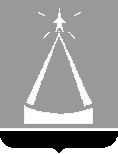 ГЛАВА  ГОРОДСКОГО  ОКРУГА  ЛЫТКАРИНО  МОСКОВСКОЙ  ОБЛАСТИПОСТАНОВЛЕНИЕ______________  №  _____________г.о. ЛыткариноОб утверждении Порядка проведения Администрацией городского округа Лыткарино анализа осуществления главными администраторами бюджетных средств внутреннего финансового контроля В  соответствии с Бюджетным кодексом Российской Федерации, а также в целях совершенствования деятельности Администрации городского округа Лыткарино по проведению анализа осуществления главными администраторами бюджетных средств внутреннего финансового контроля постановляю:1. Утвердить прилагаемый Порядок проведения Администрацией городского округа Лыткарино анализа осуществления главными администраторами бюджетных средств внутреннего финансового контроля.2. Начальнику сектора муниципального контроля отдела экономики и перспективного развития Администрации городского округа Лыткарино (Дерябина Е.М.) обеспечить опубликование настоящего постановления в установленном порядке и размещение на официальном сайте города Лыткарино в сети «Интернет».3. Контроль за исполнением настоящего постановления возложить на  первого заместителя Главы Администрации городского округа Лыткарино Л.С. Иванову.Е.В. СерёгинСектор муниципального контроля                                                               Е.М. Дерябина                                                               Е.М. ДерябинаЮридический отделN п/пВопросыСведения1Штатная численность сотрудников структурных подразделений главного администратора бюджетных средств, наделенных полномочиями по осуществлению внутреннего финансового контроляЧел. в каждом структурном подразделении, указанном в строке 2 (при отсутствии, проставляется "0")2Среднегодовая фактическая численность сотрудников структурных подразделений главного администратора бюджетных средств, наделенных полномочиями по осуществлению внутреннего финансового контроляЧел. в каждом структурном подразделении, указанном в строке 2 (при отсутствии проставляется "0")NВопросыКритерииБаллыОтметкаИсточники информации для расчета показателей1Качество подготовки к проведению внутреннего финансового контроляКачество подготовки к проведению внутреннего финансового контроляКачество подготовки к проведению внутреннего финансового контроляКачество подготовки к проведению внутреннего финансового контроляКачество подготовки к проведению внутреннего финансового контроля1.1Утверждены ли главным администратором карты (карта) внутреннего финансового контроляУтверждены для всех структурных подразделений, ответственных за выполнение внутренних бюджетных процедур3Карты внутреннего финансового контроля главного администратора бюджетных средств, Положения о структурных подразделениях главного администратора бюджетных средств, ответственных за результаты выполнения внутренних бюджетных процедур1.1Утверждены ли главным администратором карты (карта) внутреннего финансового контроляУтверждены не для всех структурных подразделений, ответственных за выполнение внутренних бюджетных процедур1Карты внутреннего финансового контроля главного администратора бюджетных средств, Положения о структурных подразделениях главного администратора бюджетных средств, ответственных за результаты выполнения внутренних бюджетных процедур1.1Утверждены ли главным администратором карты (карта) внутреннего финансового контроляУтверждены в установленные сроки3Карты внутреннего финансового контроля главного администратора бюджетных средств, Положения о структурных подразделениях главного администратора бюджетных средств, ответственных за результаты выполнения внутренних бюджетных процедур1.1Утверждены ли главным администратором карты (карта) внутреннего финансового контроляУтверждены в году, предшествующему планируемому с нарушением сроков2Карты внутреннего финансового контроля главного администратора бюджетных средств, Положения о структурных подразделениях главного администратора бюджетных средств, ответственных за результаты выполнения внутренних бюджетных процедур1.1Утверждены ли главным администратором карты (карта) внутреннего финансового контроляУтверждены в текущем году1Карты внутреннего финансового контроля главного администратора бюджетных средств, Положения о структурных подразделениях главного администратора бюджетных средств, ответственных за результаты выполнения внутренних бюджетных процедур1.2Включены ли в карту внутреннего финансового контроля все внутренние бюджетные процедуры, осуществляемые главным администратором бюджетных средствВ карту включены все внутренние бюджетные процедуры5Карты внутреннего финансового контроля главного администратора бюджетных средств, Положения о структурных подразделениях главного администратора бюджетных средств, ответственных за результаты выполнения внутренних бюджетных процедур1.2Включены ли в карту внутреннего финансового контроля все внутренние бюджетные процедуры, осуществляемые главным администратором бюджетных средствВ карту включено 90% и более внутренних бюджетных процедур4Карты внутреннего финансового контроля главного администратора бюджетных средств, Положения о структурных подразделениях главного администратора бюджетных средств, ответственных за результаты выполнения внутренних бюджетных процедур1.2Включены ли в карту внутреннего финансового контроля все внутренние бюджетные процедуры, осуществляемые главным администратором бюджетных средствВ карту включено менее 90%, но более 50% внутренних бюджетных процедур3Карты внутреннего финансового контроля главного администратора бюджетных средств, Положения о структурных подразделениях главного администратора бюджетных средств, ответственных за результаты выполнения внутренних бюджетных процедур1.2Включены ли в карту внутреннего финансового контроля все внутренние бюджетные процедуры, осуществляемые главным администратором бюджетных средствВ карту включено менее 50%, но более 30% внутренних бюджетных процедур2Карты внутреннего финансового контроля главного администратора бюджетных средств, Положения о структурных подразделениях главного администратора бюджетных средств, ответственных за результаты выполнения внутренних бюджетных процедур1.2Включены ли в карту внутреннего финансового контроля все внутренние бюджетные процедуры, осуществляемые главным администратором бюджетных средствВ карту включено менее 30% внутренних бюджетных процедур1Карты внутреннего финансового контроля главного администратора бюджетных средств, Положения о структурных подразделениях главного администратора бюджетных средств, ответственных за результаты выполнения внутренних бюджетных процедур1.3Указываются ли в картах внутреннего финансового контроля по каждой отражаемой внутренней бюджетной процедуреОперации, процессы, составляющие внутреннюю бюджетную процедуру3Карты внутреннего финансового контроля1.3Указываются ли в картах внутреннего финансового контроля по каждой отражаемой внутренней бюджетной процедуреДолжностное лицо, ответственное за выполнение внутренней бюджетной процедуры (операции, процесса)2Карты внутреннего финансового контроля1.3Указываются ли в картах внутреннего финансового контроля по каждой отражаемой внутренней бюджетной процедуреСрок и (или) периодичность выполнения внутренней бюджетной процедуры (операции, процесса)2Карты внутреннего финансового контроля1.3Указываются ли в картах внутреннего финансового контроля по каждой отражаемой внутренней бюджетной процедуреДолжностные лица, осуществляющие контрольные действия2Карты внутреннего финансового контроля1.3Указываются ли в картах внутреннего финансового контроля по каждой отражаемой внутренней бюджетной процедуреМетоды контроля2Карты внутреннего финансового контроля1.3Указываются ли в картах внутреннего финансового контроля по каждой отражаемой внутренней бюджетной процедуреВиды и способы контрольного действия2Карты внутреннего финансового контроля1.3Указываются ли в картах внутреннего финансового контроля по каждой отражаемой внутренней бюджетной процедуреУровень бюджетного риска2Карты внутреннего финансового контроля2Качество осуществления внутреннего финансового контроляКачество осуществления внутреннего финансового контроляКачество осуществления внутреннего финансового контроляКачество осуществления внутреннего финансового контроляКачество осуществления внутреннего финансового контроля2.1Имеются ли при осуществлении внутреннего финансового контроля случаи несоблюдения следующих требований, указанных в картах внутреннего финансового контроля:1) периодичности;2) методов контроля;3) способов контроляНесоблюдение требований отсутствует5Карты внутреннего финансового контроля, журналы учета результатов внутреннего финансового контроля, отчеты о результатах внутреннего финансового контроля2.1Имеются ли при осуществлении внутреннего финансового контроля случаи несоблюдения следующих требований, указанных в картах внутреннего финансового контроля:1) периодичности;2) методов контроля;3) способов контроляИмеется единичный случай несоблюдения требований 1, 2 или 34Карты внутреннего финансового контроля, журналы учета результатов внутреннего финансового контроля, отчеты о результатах внутреннего финансового контроля2.1Имеются ли при осуществлении внутреннего финансового контроля случаи несоблюдения следующих требований, указанных в картах внутреннего финансового контроля:1) периодичности;2) методов контроля;3) способов контроляИмеется не более трех случаев несоблюдения требований 1, 2 или 33Карты внутреннего финансового контроля, журналы учета результатов внутреннего финансового контроля, отчеты о результатах внутреннего финансового контроля2.1Имеются ли при осуществлении внутреннего финансового контроля случаи несоблюдения следующих требований, указанных в картах внутреннего финансового контроля:1) периодичности;2) методов контроля;3) способов контроляИмеются более трех случаев несоблюдения требований 1, 2 или 30Карты внутреннего финансового контроля, журналы учета результатов внутреннего финансового контроля, отчеты о результатах внутреннего финансового контроля2.2Выполнены ли следующие требования к ведению журналов учета внутреннего финансового контроляЖурналы учета результатов внутреннего финансового контроля ведутся всеми подразделениями, ответственными за выполнение внутренних бюджетных процедур5Журналы учета результатов внутреннего финансового контроля2.2Выполнены ли следующие требования к ведению журналов учета внутреннего финансового контроляЖурналы учета результатов внутреннего финансового контроля ведутся менее чем 100%, но более чем 35% подразделениями, ответственными за выполнение внутренних бюджетных процедур3Журналы учета результатов внутреннего финансового контроля2.2Выполнены ли следующие требования к ведению журналов учета внутреннего финансового контроляЖурналы учета результатов внутреннего финансового контроля ведутся 35% и менее подразделениями, ответственными за выполнение внутренних бюджетных процедур1Журналы учета результатов внутреннего финансового контроля2.2Выполнены ли следующие требования к ведению журналов учета внутреннего финансового контроляЖурналы учета результатов внутреннего финансового контроля содержат информацию о должностных лицах, ответственных за выполнение внутренней бюджетной процедуры (операции, процесса)2Журналы учета результатов внутреннего финансового контроля2.2Выполнены ли следующие требования к ведению журналов учета внутреннего финансового контроляЖурналы учета результатов внутреннего финансового контроля содержат информацию о должностных лицах, осуществляющих контрольные действия в отношении внутренней бюджетной процедуры (операции, процесса)2Журналы учета результатов внутреннего финансового контроля2.2Выполнены ли следующие требования к ведению журналов учета внутреннего финансового контроляЖурналы учета результатов внутреннего финансового контроля содержат характеристику контрольного действия (в том числе описание процесса, метод внутреннего финансового контроля, способ контрольного действия)2Журналы учета результатов внутреннего финансового контроля2.2Выполнены ли следующие требования к ведению журналов учета внутреннего финансового контроляЖурналы учета результатов внутреннего финансового контроля содержат информацию о результатах проведенных контрольных действий2Журналы учета результатов внутреннего финансового контроля2.2Выполнены ли следующие требования к ведению журналов учета внутреннего финансового контроляЖурналы учета результатов внутреннего финансового контроля содержат сведения о причинах возникновения недостатков (нарушений)2Журналы учета результатов внутреннего финансового контроля2.2Выполнены ли следующие требования к ведению журналов учета внутреннего финансового контроляЖурналы учета результатов внутреннего финансового контроля содержат информацию о мерах по устранению недостатков (нарушений), причинах их возникновения2Журналы учета результатов внутреннего финансового контроля2.2Выполнены ли следующие требования к ведению журналов учета внутреннего финансового контроляЖурналы учета результатов внутреннего финансового контроля содержат сведения о результатах принятых мер2Журналы учета результатов внутреннего финансового контроля2.2Выполнены ли следующие требования к ведению журналов учета внутреннего финансового контроляЖурналы не ведутся0Журналы учета результатов внутреннего финансового контроля2.3Соблюдаются ли главным администратором требования к составлению отчета о результатах внутреннего финансового контроляОтчет составлен в установленные сроки, и его содержание соответствует установленным требованиям5отчет о результатах внутреннего финансового контроля2.3Соблюдаются ли главным администратором требования к составлению отчета о результатах внутреннего финансового контроляОтчет составлен в установленные сроки, но его содержание не соответствует установленным требованиям3отчет о результатах внутреннего финансового контроля2.3Соблюдаются ли главным администратором требования к составлению отчета о результатах внутреннего финансового контроляОтчет составлен с нарушением установленных сроков, но его содержание соответствует установленным требованиям4отчет о результатах внутреннего финансового контроля2.3Соблюдаются ли главным администратором требования к составлению отчета о результатах внутреннего финансового контроляОтчет не составляется0отчет о результатах внутреннего финансового контроля2.4Приняты ли руководителем (заместителем руководителя) главного администратора средств по итогам рассмотрения отчета о результатах внутреннего финансового контроля решения с указанием сроков их выполненияРешения приняты с указанием сроков их выполнения5Отчет по результатам внутреннего финансового контроля, приказ главного администратора бюджетных средств о принятии мер по результатам внутреннего финансового контроля2.4Приняты ли руководителем (заместителем руководителя) главного администратора средств по итогам рассмотрения отчета о результатах внутреннего финансового контроля решения с указанием сроков их выполненияРешения приняты без указания сроков их выполнения3Отчет по результатам внутреннего финансового контроля, приказ главного администратора бюджетных средств о принятии мер по результатам внутреннего финансового контроля2.4Приняты ли руководителем (заместителем руководителя) главного администратора средств по итогам рассмотрения отчета о результатах внутреннего финансового контроля решения с указанием сроков их выполненияВ принятии мер нет необходимости, нарушений не установлено5Отчет по результатам внутреннего финансового контроля, приказ главного администратора бюджетных средств о принятии мер по результатам внутреннего финансового контроля2.4Приняты ли руководителем (заместителем руководителя) главного администратора средств по итогам рассмотрения отчета о результатах внутреннего финансового контроля решения с указанием сроков их выполненияРешения не приняты0Отчет по результатам внутреннего финансового контроля, приказ главного администратора бюджетных средств о принятии мер по результатам внутреннего финансового контроля2.4Приняты ли руководителем (заместителем руководителя) главного администратора средств по итогам рассмотрения отчета о результатах внутреннего финансового контроля решения с указанием сроков их выполненияНе принимаются0Отчет по результатам внутреннего финансового контроля, приказ главного администратора бюджетных средств о принятии мер по результатам внутреннего финансового контроляNВопросыКритерииБаллыОтметкаОписание выявленных недостатков, нарушений, предложения по их устранению1.Качество подготовки к проведению внутреннего финансового контроляКачество подготовки к проведению внутреннего финансового контроляКачество подготовки к проведению внутреннего финансового контроляКачество подготовки к проведению внутреннего финансового контроляКачество подготовки к проведению внутреннего финансового контроля2.Качество осуществления внутреннего финансового контроляКачество осуществления внутреннего финансового контроляКачество осуществления внутреннего финансового контроляКачество осуществления внутреннего финансового контроляКачество осуществления внутреннего финансового контроля